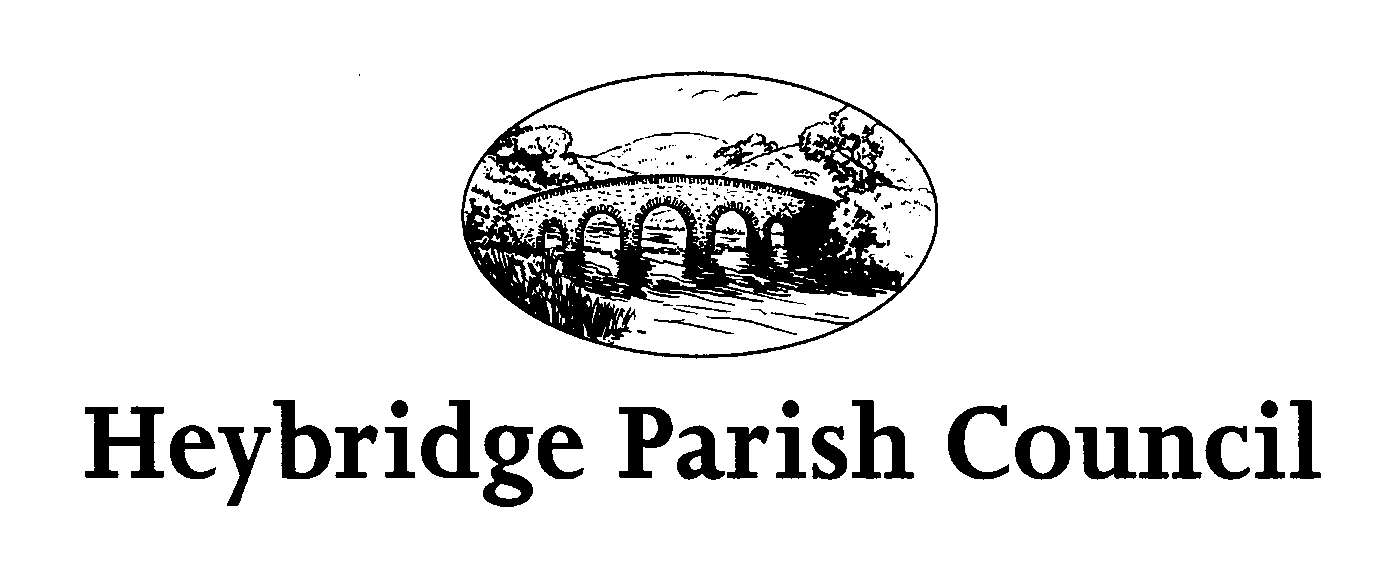 The Public and Press are invited, and all Councillors are hereby summoned, to attend the forthcoming meeting of the Environment and Facilities Committee of Heybridge Parish Council. The meeting will be held on Thursday 29th September 2022 at 7.30pm in the Claydon Room, Plantation Hall, Colchester Road, Heybridge where the under-mentioned business is proposed to be transacted. Recording of meetingsPlease note the Council may be recording any part of this Meeting held in open session. Members of the Public attending the Meeting with a view to speaking are deemed to be giving permission to be included in the recording. Amanda HiltonAmanda HiltonClerk to Heybridge Parish Council   				23rd September 2022Agenda	Apologies	To receive apologies.	Chairman’s Welcome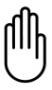 	Minutes To receive and confirm the minutes of the last meeting held on Monday 27th June 2022 (Appendix 1) and Monday 15th August 2022 (Appendix 2) 	Interests	To declare the existence and nature of any ‘personal and prejudicial’ interest                 	relating to items on the agenda in accordance with the Code of Conduct for                                                           	Members. To note any dispensations granted.	Public Participation	Public participation with respect to items on the agenda	Plantation HallTo consider any issues and actions to be taken. To receive a report from the Chairman regarding the extension.7.	Amenity Areas      	a) To consider any issues and actions to be taken.	b) To receive a report regarding Elizabeth Way, Play area.c) To receive a report from the Clerk regarding the Land Registry.8.	Groundsmen Contractsa) To consider any works/repairs/improvements identified by the Groundsmen. Clerk to report. 9.	Improvements within the Parish To consider any issues and actions to be takenTo receive a report regarding the relocation of Horse Trough.To note litter pick is due to be held on 9th October 2022To note the Crossing Patrol has been reinstated at Colchester Road.10.	Heybridge Helping Hand.a) To receive a report from the Clerk with regards to the Family Community Group. b) To note funding has now run out. Consider any actions to be taken. 11.	Future meetingsa) The next meeting of the Planning Committee of the Parish Council will be held on Monday 3rd October 2022 at 7.30pmb) The next meeting of the Events Committee of the Parish Council will be held on Monday 10th October 2022 at 7.30pm.c) The next meeting of the Parish Council will be held on Monday 17th October 2022 at 7.30pm. d)  The next meeting of the Environment and Facilities Committee of the Parish Meeting will be held on Monday 24th October 2022 at 7.30pm.